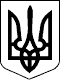 УПОВНОВАЖЕНИЙ ВЕРХОВНОЇ РАДИ УКРАЇНИЗ ПРАВ ЛЮДИНИНАКАЗПро затвердження  графіківособистого прийому заявниківВідповідно до статті 40 Конституції України, статті 22 Закону України «Про звернення громадян», з метою забезпечення реалізації та гарантування конституційного права громадян на особисте зверненняНАКАЗУЮ:1.	Затвердити Графіки особистого прийому заявників Уповноваженим Верховної Ради України з прав людини, представниками Уповноваженого, Керівником Секретаріату, посадовими особами Секретаріату Уповноваженого Верховної Ради України з прав людини та громадськими приймальнями (додатки 1, 2).2	.	Представникам Уповноваженого, Керівнику Секретаріату, заступникам Керівника Секретаріату та посадовим особам Секретаріату Уповноваженого Верховної Ради України з прав людини забезпечити проведення особистого прийому заявників згідно з затвердженими графіками.3.	Визнати таким, що втратив чинність наказ Уповноваженого Верховної Ради України з прав людини від 29.11.2022 № 111.15/22 (зі змінами).4.	Департаменту документального забезпечення та роботи зі зверненнями (Чубара О.С.) ознайомити представників Уповноваженого, Керівника Секретаріату, заступників Керівника Секретаріату та керівників структурних підрозділів Секретаріату з цим наказом.5.	Контроль за виконанням цього наказу залишаю за собою.Уповноважений 					      Дмитро ЛУБІНЕЦЬДодаток 1до наказу Уповноваженого Верховної Ради України з прав людини від 03.10.2023 № 110.15/23в редакції наказу УповноваженогоВерховної Ради України з прав людини від 30.11.2023 № 142.15/23в редакції наказу УповноваженогоВерховної Ради України з прав людини від 25.01.2024 № 9.15/24ГРАФІКпроведення особистого прийому заявниківУповноваженим Верховної Ради України з прав людини, представниками Уповноваженого, Керівником Секретаріату, посадовими особами Секретаріату та громадською приймальнею Додаток 2 до наказу Уповноваженого Верховної Ради України з прав людини від 03.10.2023 № 110.15/23в редакції наказу УповноваженогоВерховної Ради України з прав людини від 30.11.2023 № 142.15/23в редакції наказу УповноваженогоВерховної Ради України з прав людини від 25.01.2024 № 9.15/24ГРАФІКпроведення особистого прийому заявниківрегіональними представництвами Секретаріату Уповноваженого Верховної Ради України з прав людини03.10. 2023               м. Київ№ 110.15/23Посада особи, що проводить особистий прийомДень проведення особистого прийомуГодини проведення особистого прийому1.Уповноважений Верховної Ради України з прав людиниперший четвермісяцяз 14:00до 17:002.Представник Уповноваженого          з соціальних та економічних правдругий вівторок місяцяз 10:00до 13:003. Представник Уповноваженого з прав громадян, постраждалих внаслідок збройної агресії проти Україниперший понеділок місяцяз 14:00до 17:004.Представник Уповноваженого          з прав людини в системі органів сектору безпеки й оборони   третій вівторок місяцяз 10:00до 13:005.Представник Уповноваженого          в системі судоустрою з права на справедливе правосуддя та представництва в Конституційному Суді Українидругий четвер місяцяз 10:00до 13:006.Представник Уповноваженого з прав дитинищовівторка, за адресою:м. Київ,вул. Грушевського,4(Центр захисту прав дитини)з 10:00до 12:007.Представник Уповноваженого з рівних прав і свобод, прав національних меншин, політичних та релігійних поглядівтретій четвер місяцяз 10:00до 13:008.Представник Уповноваженого          з інформаційних правдруга середа місяцяз 10:00до 13:009.Представник Уповноваженого з прав людини в місцях несвободиперший вівторок місяцяз 10:00до 13:0010.Представник Уповноваженого з міжнародного співробітництва та європейської інтеграціїтретя середа місяцяз 10:00до 13:0011.  Представник Уповноваженого з прав жителів Автономної Республіки Крим та міста Севастополящосередиз 9:00до 13:0012. Представник Уповноваженого у Вінницькій областіщовівторказ 9:00до 13:0013. Представник Уповноваженого у Волинській областіщовівторказ 9:00до 13:0014.Представник Уповноваженого у Дніпропетровській областіщовівторказ 9:00до 13:0015.Представник Уповноваженого у Донецькій та Луганській областяхщовівторказ 9:00до 13:0016.Представник Уповноваженого у Житомирській областіщовівторказ 9:00до 13:0017. Представник Уповноваженого у Закарпатській областіщовівторказ 9:00до 13:0018.Представник Уповноваженого у Запорізькій областіщосередиз 9:00до 13:0019.Представник Уповноваженого у Івано-Франківській  областіщочетвергаз 9:00до 13:0020. Представник Уповноваженого у Кіровоградській областіщовівторказ 9:00до 13:0021.Представник Уповноваженого у Львівській областіщосередиз 9:00до 13:0022.Представник Уповноваженого в Миколаївській областіщовівторказ 9:00до 13:0023.Представник Уповноваженого в Одеській областіщовівторказ 9:00до 13:0024.Представник Уповноваженого у Полтавській областіщосередиз 9:00до 13:0025.Представник Уповноваженого у Рівненській областіщовівторказ 9:00до 13:0026.Представник Уповноваженого у Сумській областіщосередиз 9:00до 13:0027.Представник Уповноваженого у Тернопільській областіщовівторказ 9:00до 13:0028.Представник Уповноваженого у Харківській областіщовівторказ 9:00до 13:0029.Представник Уповноваженого у Херсонській областіщовівторказ 9:00до 13:0030.Представник Уповноваженого у Хмельницькій областіщовівторказ 9:00до 13:0031.Представник Уповноваженого у Черкаській областіщовівторказ 9:00до 13:0032.Представник Уповноваженого у Чернівецькій областіщовівторказ 9:00до 13:0033.Представник Уповноваженого у Чернігівській областіщовівторказ 9:00до 13:0034.Керівник Секретаріатутретя п’ятниця  місяцяз 10:00до 13:00 35. Заступник Керівника Секретаріатучетверта середамісяцяз 10:00до 13:0036.Заступник Керівника Секретаріатудруга п’ятниця  місяцяз 10:00до 13:0037.Керівники структурних підрозділів Секретаріатупонеділок-п`ятниця з 09:00до 16:0038.Громадська приймальняпонеділок-п`ятницяз 09:00-до 17:00Посада особи, що проводить особистий прийомДень проведення особистого прийомуГодини проведення особистого прийомуМісце особистого прийому1.Регіональна громадська приймальняжителів Автономної Республіки Крим та міста Севастополявівторок,четвер з 09:00до 13:00вул.Кирилівська, 118,м. Київ,040802.Регіональна громадська приймальня у Вінницькій областівівторок,четверз 09:00до 13:00вул. Театральна,15,каб. 100-101,м. Вінниця, Вінницька область,210093.Регіональна громадська приймальня у Волинській областівівторок,четверз 09:00до 13:00майдан Київський, 9,  каб.106,м. Луцьк,Волинська область,430004.Регіональна громадська приймальня у Дніпропетровській областівівторок,четверз 09:00до 13:00вул. Старокозацька, 52, оф. № 136, м. Дніпро,Дніпропетровськаобласть,490005.Регіональна громадська приймальня у Донецькій та Луганській областяхвівторок,четверз 09:00до 13:00вул. Старокозацька, б. 52, оф. № 136м. Дніпро,Дніпропетровська обл.,49000 6.Регіональна громадська приймальняу Житомирській областівівторок,четверз 09:00до 13:00майдан ім. С.П. Корольова ,3/14 , каб. № 107,м. Житомир,Житомирська область,100147.Регіональна громадська приймальняу Закарпатській областівівторок,четверз 09:00до 13:00пл. Народна, 4, каб. № 139-141,м. Ужгород,Закарпатська область,88000 8.Регіональна громадська приймальня у Запорізькій областівівторок,четверз 09:00до 13:00вул. Перемоги, 50, каб. 1, м. Запоріжжя,Запорізька область,690189.Регіональна громадська приймальня в Івано-Франківській областівівторок,четверз 09:00до 13:00вул. Грушевського, 21, каб. № 618-619,м. Івано-Франківськ,Івано-Франківська область,7600010.Регіональна громадська приймальня у Київській області та місті Києвівівторок,четверз 09:00до 13:00вул. Інститутська, 21/8м. Київ,01008 11.Регіональна громадська приймальня в Кіровоградській областівівторок,четверз 09:00до 13:00вул.Тараса Карпи, 84, каб. № 118,м. Кропивницький,Кіровоградська область,2500612.Регіональна громадська приймальня у Львівській областівівторок,четверз 09:00до 13:00вул.В. Винниченка, 18, каб.  № 105-107,м. Львів,Львівська область,7900013.Регіональна громадська приймальня в Миколаївській областівівторок,четверз 09:00до 13:00вул. Інститутська, 21/8м. Київ,01008 14.Регіональна громадська приймальня в Одеській областівівторок,четверз 09:00до 13:00вул. Канатна, 83, каб. 102-103, 107,м. Одеса,Одеська область,6501215.Регіональна громадська приймальня в Полтавській областівівторок,четверз 09:00до 13:00вул. Соборності, 45а, каб. № 1,м. Полтава,Полтавська область,3600016.Регіональна громадська приймальня у Рівненській областівівторок,четверз 09:00до 13:00м-н Просвіти, 1, каб. № 113,м. Рівне,Рівненська область,3300017.Регіональна громадська приймальня у Сумській областівівторок,четверз 09:00до 13:00вул. Покровська, 9/1, каб. 101, м. Суми,Сумська область,4000018.Регіональна громадська приймальня у Тернопільській областівівторок,четверз 09:00до 13:00вул. М. Грушевського,8, каб. 442  м. Тернопіль,Тернопільська область,4600119.Регіональна громадська приймальня у Харківській областівівторок,четверз 09:00до 13:00вул. Бакуліна, б. 10,м. Харків,Харківська область,6116620.Регіональна громадська приймальняу Херсонській областівівторок,четверз 09:00до 13:00вул. Інститутська, 21/8,м. Київ,01008 21.Регіональна громадська приймальня у Хмельницькій областівівторок,четверз 09:00до 13:00вул. Свободи, 70, оф. 107, м. Хмельницький,Хмельницька область,2900022.Регіональна громадська приймальня у Черкаській областівівторок,четверз 09:00до 13:00вул. Залізняка, 10, каб. № 402м. Черкаси,Черкаська область,18028 23.Регіональна громадська приймальня у Чернівецькій областівівторок,четверз 09:00до 13:00вул. Героїв Майдану, 176, каб. № 26м. Чернівці,Чернівецька область,5802924.Регіональна громадська приймальня у Чернігівській областівівторок,четверз 09:00до 13:00просп. Миру, 49-а, каб. № 502,м. Чернігів,Чернігівська область,14005